 Thirst Project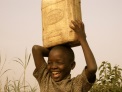 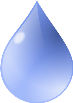 Total___________________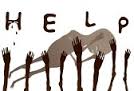 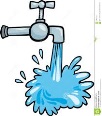 CATEGORY201050TOTALIntroduction to The Thirst Project*exceptional introduction that grabs interest of reader and states topic, project induction, purpose,  founders.**thesis is exceptionally clear, arguable, well-developed, and a definitive statement.*proficient introduction that is interesting and states topic, induction date, but no biography**thesis is clear and arguable statement of position.*basic introduction that states topic but lacks interest and limited in the biography of Thirst Project**thesis is somewhat clear and arguable.*weak or no introduction of topic.**paper’s purpose is unclear/thesis is weak or missing.What is the main problem and the related effects of the problem. *paper is exceptionally researched, extremely detailed, and historically accurate. **information clearly relates to the thesis..*information relates to the main topic.**paper is well-researched in detail and from a variety of sources.*information relates to the main topic, few details and/or examples are given.**shows a limited variety of sources.*information has little or nothing to do with the thesis.**information has weak or no connection to the thesis.What is the solution and why?*exceptionally critical, relevant and consistent connections made between evidence and thesis.**excellent analysis.*consistent connections made between evidence and thesis**good analysis.*some connections made between evidence and thesis.**some analysis.*limited or no connections made between evidence and thesis.**lack of analysis.Organization and development of thesis.*exceptionally clear, logical, mature, and thorough development of thesis with excellent transitions  within paragraphs.*clear and logical order that supports thesis with good transitions between and within paragraphs.*somewhat clear and logical development with basic transitions between and within paragraphs.*lacks development of ideas with weak or no transitions between and within paragraphs.Visually Appealing*More than one picture and/or video included. Weebly site and personal touch. 3 to 5 paragraphs.*Picture included. Weebly site and no personal touch. 1 to 2 paragraphs.*Picture included. 1 paragraph.*No picture included. Messy. Less than one paragraph written.Conclusion. Experience fund raising $1. Why conserve local water. Your new views on life?*excellent summary of topic with concluding ideas that impact reader.*introduces  interesting details & information.*good summary of topic with clear concluding ideas.**introduces no new information.*basic summary of topic with some final concluding ideas.**introduces no new information.*lack of summary of topic.Weebly WebsiteVisually appealing, Personalized , Uses font color and pictures/graphics.Somewhat appealing, Personalized , Uses font color.Not Personalized and very genetic.Unable to be seen or open.  Not published!